Fig. S1. Benthic foraminiferal accumulation rates (BFAR) expressed in number of individuals per cm2 per year, calculated on (A) total (living + dead 0-1 cm) and (B, C) fossil faunas (3-4 and 6-8 cm).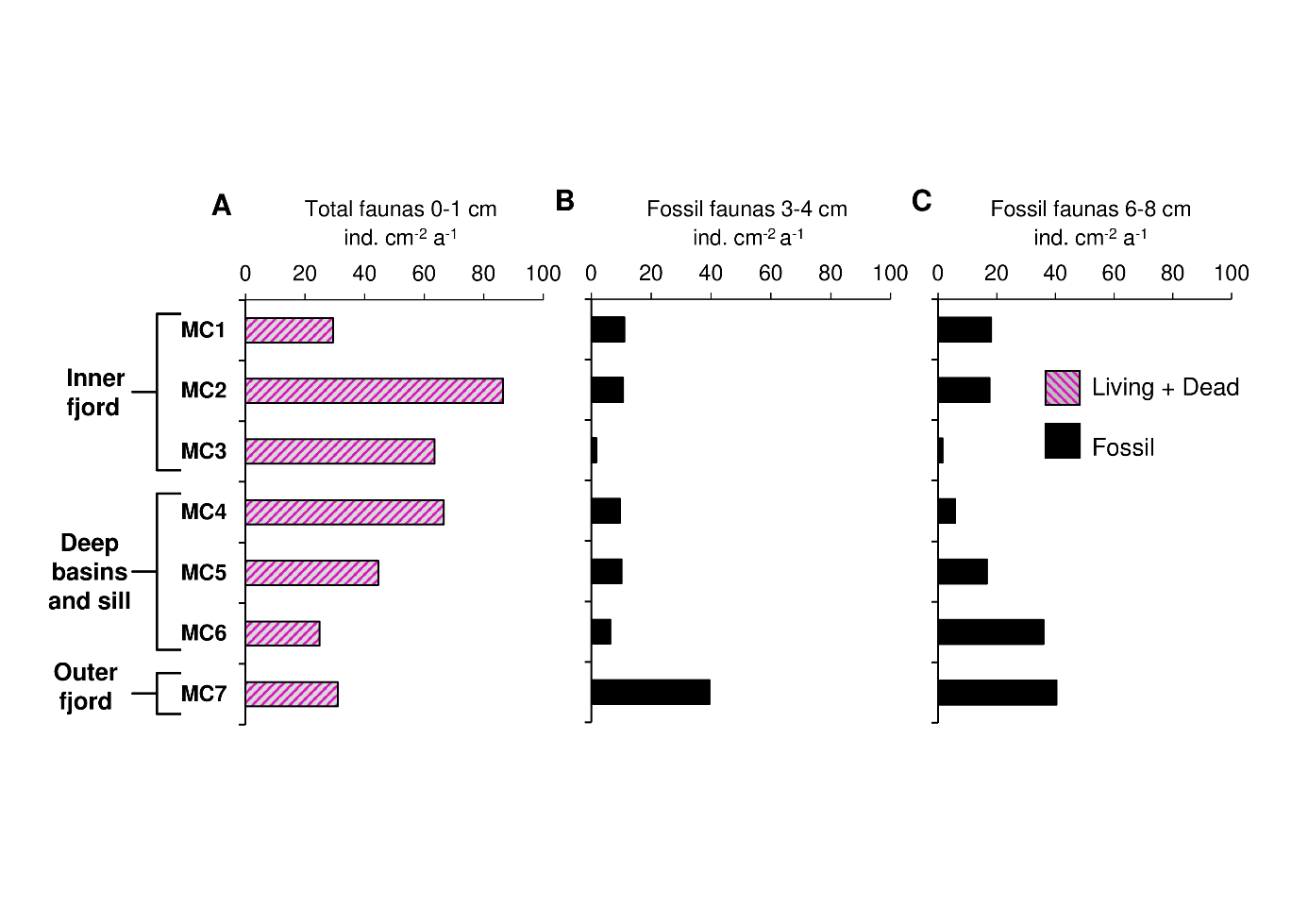 